Құстар – біздің досымыз.       Күннің суытуына байланысты балалар құстарға арнап  құс асханасын ашты. Балалар кішкентай  достарын қоректендіруге арналған ұя жасады.Птицы – наши друзья.С наступлением холодов дети решили открыть птичьи столовые. Они смастерили кормушки и подкармливают своих маленьких друзей.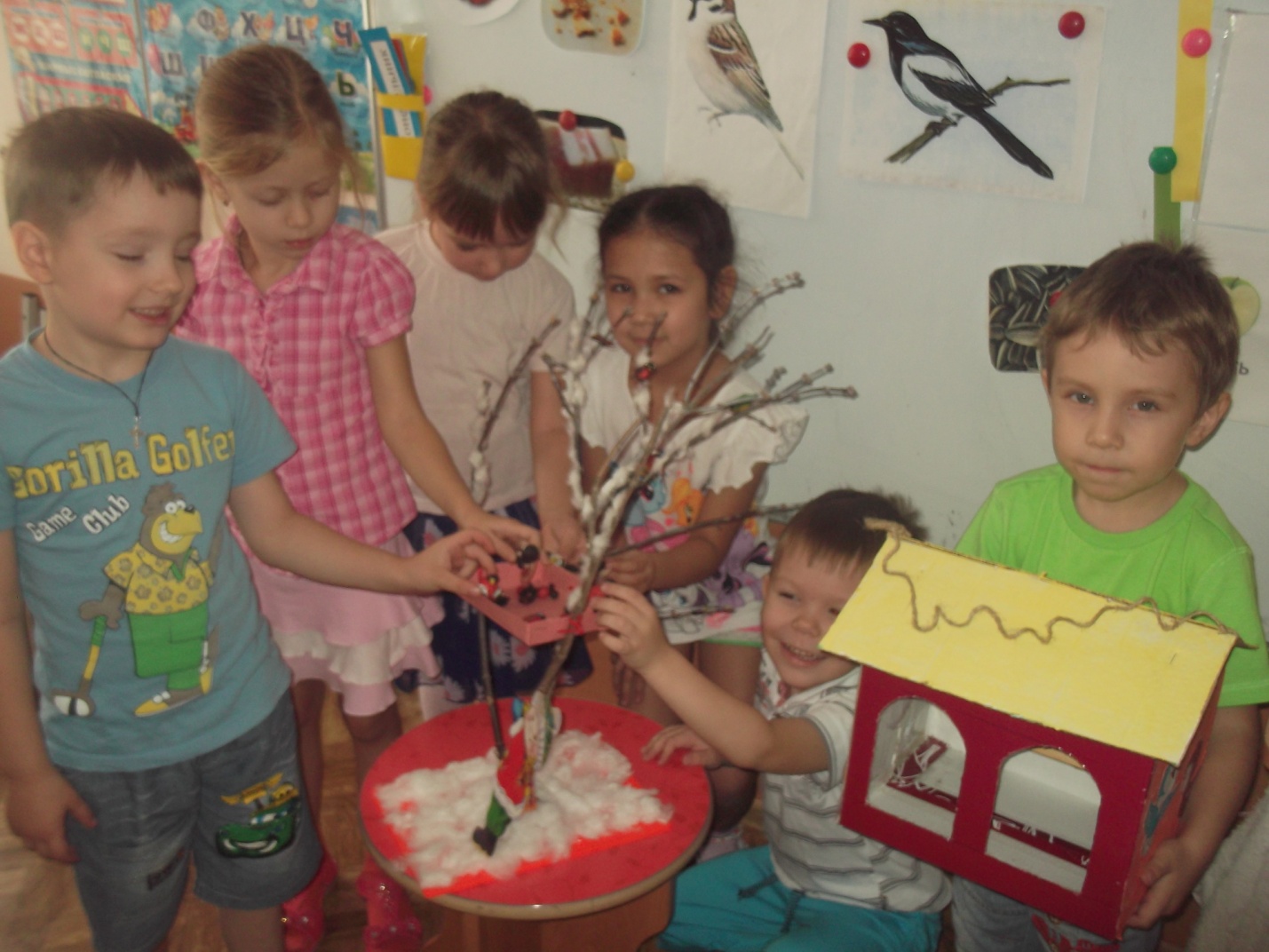 